	      Australian Capital Territory Remuneration Tribunal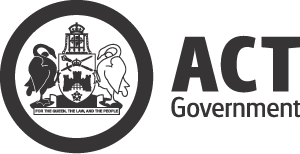 Schools Education Advisory Committee on Digital CitizenshipDetermination 13 of 2015made under the Remuneration Tribunal Act 1995ACCOMPANYING STATEMENTBackgroundUnder section 10 of the Remuneration Tribunal Act 1995, the Remuneration Tribunal (the Tribunal) must inquire into and determine the remuneration, allowances and other entitlements of the holders of positions referred to the Tribunal by the Chief Minister.On 10 September 2015, the Chief Minister requested that the Tribunal determine the remuneration, allowances and other entitlements to be granted to the Chair of the Schools Education Advisory Committee on Digital Citizenship. ConsiderationThe Tribunal noted the Schools Education Advisory Committee on Digital Citizenship is established under the Education Act 2004 and will advise the Minister for Education and Training on school education matters.The Tribunal considered the information provided by the Education and Training Directorate (ETD) regarding the role and responsibility of the position of the Chair, and compared the responsibilities with similar Part-time Public Office Holders. In addition, the Tribunal received advice from an official representing ETD at the review.DecisionThe Tribunal determined remuneration of $485 per diem for the Chair with effect from 1 July 2015. The position has been included in Determination 12 of 2015.ACT Remuneration TribunalOctober 2015		Australian Capital Territory Remuneration TribunalSchools Education Advisory Committee on Digital CitizenshipDetermination 13 of 2015made under the Remuneration Tribunal Act 19951. CommencementThis instrument commences on 1 July 2015 and will be revoked upon the commencement of Determination 12 of 2015.2. Remuneration Remuneration for the Chair of the Schools Education Advisory Committee on Digital Citizenship is set at $485 per diem. 3. Other conditions Other terms and conditions associated with the position of Chair of the Schools Education Advisory Committee on Digital Citizenship are listed in Amended Determination 11 of 2014.Anne Cahill Lambert AM	Chair	.................................................................Dr Colin Adrian	Member	.................................................................James Smythe PSM	Member	.................................................................October 2015